【畅游双岭】江西庐山/婺源/景德镇/鄱阳湖双飞六日游行 程 亮 点行 程 亮 点行 程 亮 点行 程 亮 点【深度游玩】：走进梦幻般的梯田人家篁岭，春风十里瑶湾一起晒春。，油菜花让您一次拍个够！【精选美景】：文化名山—庐山（住庐山山上），中国最大淡水湖—鄱阳湖景区--石钟山、世界瓷都—景德镇、醉美乡村—婺源【特别升级】：全程未挂牌三星酒店双人间，婺源升级一晚准四星级双人间！【贴心安排】：全程空调旅游车一车一导，正规旅游车队，空座率10%，为您安全旅游保驾护航！【精心赠送】：每人每天一瓶矿泉！【郑重承诺】：全程无购物无强制消费—自由选择旅游更轻松！【深度游玩】：走进梦幻般的梯田人家篁岭，春风十里瑶湾一起晒春。，油菜花让您一次拍个够！【精选美景】：文化名山—庐山（住庐山山上），中国最大淡水湖—鄱阳湖景区--石钟山、世界瓷都—景德镇、醉美乡村—婺源【特别升级】：全程未挂牌三星酒店双人间，婺源升级一晚准四星级双人间！【贴心安排】：全程空调旅游车一车一导，正规旅游车队，空座率10%，为您安全旅游保驾护航！【精心赠送】：每人每天一瓶矿泉！【郑重承诺】：全程无购物无强制消费—自由选择旅游更轻松！【深度游玩】：走进梦幻般的梯田人家篁岭，春风十里瑶湾一起晒春。，油菜花让您一次拍个够！【精选美景】：文化名山—庐山（住庐山山上），中国最大淡水湖—鄱阳湖景区--石钟山、世界瓷都—景德镇、醉美乡村—婺源【特别升级】：全程未挂牌三星酒店双人间，婺源升级一晚准四星级双人间！【贴心安排】：全程空调旅游车一车一导，正规旅游车队，空座率10%，为您安全旅游保驾护航！【精心赠送】：每人每天一瓶矿泉！【郑重承诺】：全程无购物无强制消费—自由选择旅游更轻松！【深度游玩】：走进梦幻般的梯田人家篁岭，春风十里瑶湾一起晒春。，油菜花让您一次拍个够！【精选美景】：文化名山—庐山（住庐山山上），中国最大淡水湖—鄱阳湖景区--石钟山、世界瓷都—景德镇、醉美乡村—婺源【特别升级】：全程未挂牌三星酒店双人间，婺源升级一晚准四星级双人间！【贴心安排】：全程空调旅游车一车一导，正规旅游车队，空座率10%，为您安全旅游保驾护航！【精心赠送】：每人每天一瓶矿泉！【郑重承诺】：全程无购物无强制消费—自由选择旅游更轻松！日期行 程 内 容供餐住宿D1昆明-南昌    昆明机场乘机前往南昌，接机后送至酒店，办理入住休息。无南昌/九江D2景德镇—浮梁古县衙乘早南昌市区指定地点集合。前往中国瓷都---【景德镇】（车程约2小时），参观《大瓷商》拍摄地----【珠山官窑】。珠山官窑文化研究院是按照清代景德镇御窑厂原貌，新建的旅游项目，占地面积3.7万平方米，目前，珠山官窑研究院已经拥有了4个展厅：世界文化遗产展厅、名人名作展厅、陶熔圣火展厅，还有一个《水浒传》一百零八将雕塑展厅，该院将陆续打造12个陶瓷展厅。感受美幻绝伦的瓷器中品味中国瓷器的博大精深参观国家4A级风景区。游览江南第一五品古县衙——【浮梁古县衙】（游览时间约1.5小时），陶瓷历史文化长廊、五品县衙大堂、千年瓷坛、千年红塔、古代官文化展示厅等。晚上：【陶溪川陶瓷文化创意园】夜景（游览1.5小时），座落在景德镇市新厂--昌江一线的黄金区位，涵盖各类艺术工作室、餐饮、商务酒店会所、休闲剧场、博物馆、特色精品街、主题客栈、百货商场等业态，是整个景德镇乃至中部地区唯一一个比肩世界的多业态特色文化园区，其中广场周边为轻餐饮，后厅锯齿厂房改造为学院派艺术工作室，前后厅空间互为交流，外部在保留老厂房原有风格的基础上加入现代设计元素，强烈的对比带有鲜明的时代感，整体和谐统一; 虹关村坐落婺源第二高峰--高湖山南端，村庄背枕青山，面临清溪，整个村落嵌于锦峰绣岭、清溪碧河的自然风光之中，达到了房屋群落与自然环境巧妙结合的神美意境。早午晚景德镇D3婺源篁岭—瑶湾早早餐后车赴中国最美乡村—【婺源】（车程约1小时），游览【篁岭景区】（赠送景点，门票不进不退，索道自理120元/人，游览约3小时），徽式商铺林立，前店后坊，茶吧、摄影吧等等，活脱脱一幅缩写版流动的“清明上河图”。 “篁岭晒秋”闻名遐迩：村民晒晾农作物使用竹匾晒在自家眺窗前木架上，形成特有的徽派民俗景观。四季花海展示惊艳的“大地艺术”。“地无三尺平”处处是花、是景。夏季的月季花全面盛开，娇艳欲滴，红的、紫的、粉的、白的，各种颜色相间，盛开在游步道两侧的梯田里，层层叠叠，夺人眼球，成为篁岭一道亮丽的风景线。篁岭村借助簇拥的千亩梯田打造四季花谷，每年三、四月，近千亩的油菜花集中开放，与桃花、梨花、杜鹃花等交相辉映，美不胜收；婺源最具乡愁代表的世外桃源—【十里瑶湾景区】--距离婺源紫阳镇考水村两里，有一个神秘、像极了世外桃源的地方——瑶湾，说神秘是因为在这附近虽说有十余个村庄，可由于瑶湾在山坳之中，所以你看不到任何村庄的影子。说像世外桃源，是因为婺源空气自动监测站就建在考水村，这里的新鲜的空气让你远离城市雾霾，大口畅快呼吸。这里群山围绕，溪水长流，有酿酒坊、小手工、制茶、小吃、私塾等，构建成明经祖辈们曾经的生存方式和繁衍生息的印迹！由进士第、文昌阁、郡马楼，清一色官邸人家；及宗祠古院、琴房书院、舞榭歌台，影射出考水千年的大唐遗风、沧桑风貌。以田园文化、养生文化、驿道文化为主题打造，在天然氧吧的田园中享受“乡村慢生活”的惬意。入住酒店。早中晚婺源D4鄱阳湖—庐山早早餐后车赴中国第一大淡水湖-鄱阳湖景区-【石钟山景区】（游船费用自理180元/人，含游湖，含鄱阳湖全鱼宴。游览时间约2小时）聆听风吹水拍打山石发出的美妙动听音符，远眺和近观长江与鄱阳湖交界分水岭，清晰可见。乘船湖上游览荡舟。见识浩淼鄱阳湖"一道残阳铺水中，半江瑟瑟半江红"的美景，中餐可品尝鄱阳湖特色-全鱼宴。下午车赴“不识庐山真面目、只缘身在此山中”天然避暑胜地、世界文化遗产—【庐山】（车程约2小时）。乘坐景区环保车上山（门票已含，观光车90元/人自理）。游湖面酷似一把小提琴得名的【如琴湖】白居易咏桃花地“人间四月芳菲尽，山寺桃花始盛开。长恨春归无觅处，不知转入此中来”的【花径】（游览时间约30分钟）、游终年繁花似锦，全长1452米长的峡谷【锦绣谷】、神龙巧救朱元璋的【天桥】、毛主席笔下的天生一个【仙人洞】、无限风光在【险峰】（游览时间约1.5小时）。早/晚庐山山上D5含潘口—南昌早餐后参观“春如梦、夏如滴、秋如醉、冬如玉”之四季美丽风光的【含鄱口】（游览时间约40分钟）、远眺李白笔下的“庐山东南五老峰、青天削出金芙蓉”--中国领袖峰【五老峰】。参观“不到三叠泉，不算庐山客”的庐山第一瀑【三叠泉】（索道自理80元/人）它位于五老峰下部，飞瀑流经的峭壁有三级溪水分三叠泉飞泻而下，落差共155米，极为壮观，撼人魂魄、各具特色。“上级如飘雪拖练，中级如碎玉摧冰，下级如玉龙走潭。”（游览时间约3.5小时）。【美庐别墅】被称之为庐中之庐的宋美龄的别墅，一代元首的庐山住所之一，1959年毛主席上庐山也曾住过这里。车赴南昌（车程约2小时）。结束愉快行程！早中/南昌D6南昌-昆明 早餐后， 乘机返回昆明至长水机场！结束愉快旅程！早服务标准1.交通：往返交通；当地为空调旅游车；2.门票：已含行程所列的首道大门票（标注自理的请自理）温馨提醒：请带好身份证，残疾证等证件享受门票优惠（以景区优惠为准），导游现退住宿：宾馆标间住宿 （2-3人间），庐山酒店不含空调及洗漱用品；升级1晚准四星住宿（未挂牌）；     温馨提醒：因地域原因，当地景区酒店星级标准不能与大城市同级酒店相比，敬请谅解膳食：含5早6正（10人1桌8菜1汤，未满10人视人数减少而相应减少菜数量）温馨提醒：未含正餐可委托导游代订。导游：持国证地接导游服务；购物：无购物保险：含组合险（强烈建议客人购买意外险）特别注意：客人中途如需自行脱团，每人需补交100元/天！1.交通：往返交通；当地为空调旅游车；2.门票：已含行程所列的首道大门票（标注自理的请自理）温馨提醒：请带好身份证，残疾证等证件享受门票优惠（以景区优惠为准），导游现退住宿：宾馆标间住宿 （2-3人间），庐山酒店不含空调及洗漱用品；升级1晚准四星住宿（未挂牌）；     温馨提醒：因地域原因，当地景区酒店星级标准不能与大城市同级酒店相比，敬请谅解膳食：含5早6正（10人1桌8菜1汤，未满10人视人数减少而相应减少菜数量）温馨提醒：未含正餐可委托导游代订。导游：持国证地接导游服务；购物：无购物保险：含组合险（强烈建议客人购买意外险）特别注意：客人中途如需自行脱团，每人需补交100元/天！1.交通：往返交通；当地为空调旅游车；2.门票：已含行程所列的首道大门票（标注自理的请自理）温馨提醒：请带好身份证，残疾证等证件享受门票优惠（以景区优惠为准），导游现退住宿：宾馆标间住宿 （2-3人间），庐山酒店不含空调及洗漱用品；升级1晚准四星住宿（未挂牌）；     温馨提醒：因地域原因，当地景区酒店星级标准不能与大城市同级酒店相比，敬请谅解膳食：含5早6正（10人1桌8菜1汤，未满10人视人数减少而相应减少菜数量）温馨提醒：未含正餐可委托导游代订。导游：持国证地接导游服务；购物：无购物保险：含组合险（强烈建议客人购买意外险）特别注意：客人中途如需自行脱团，每人需补交100元/天！门票详情篁岭往返索道自理120元/人；庐山观光车90元/人自理；鄱阳湖石钟山180元/人自理；三叠泉往返索道自理80元/人；篁岭往返索道自理120元/人；庐山观光车90元/人自理；鄱阳湖石钟山180元/人自理；三叠泉往返索道自理80元/人；篁岭往返索道自理120元/人；庐山观光车90元/人自理；鄱阳湖石钟山180元/人自理；三叠泉往返索道自理80元/人；温馨提示此团为散客当地拼团；有时会与我社其它线路互拼，但不影响原本线路的接待标准2、出发前请客人务必把身份证等有效证件带上，谢谢合作！3、赠送项目：赠送项目如因游客自身原因放弃，或因天气原因景区关闭等不退任何费用，敬请谅解。4、如含有环保车的行程，全为环保车套车形式，统一由车队调配，无法专车专用，客人物品随身携带，期间有可能会出现排队等车的情况，请事与客人先说明。5、旅行社确保火车票，客人不能对火车票铺位及车次有特殊要求！现在都是采取实名制出票，参团客人报名需提供准确的二代身份证复印件或扫描件出票，并通知客人带身份证出行，谢谢合作！6、江西饮食口味比较偏辣，餐厅服务水准也略差，必要时请及时与我社导游及与服务人员沟通。愿理解。7、江西酒店条件按当地标准审核，多数酒店按时间段提供热水，请入住酒店时了解清楚，为了响应低碳环保经营模式，庐山、景德镇、三清山酒店取消了客房一次性用品、毛巾等，建议客人自备洗漱用品。庐山酒店不含空调，如需开空调，需自理30元/间。8、请游客出发前根据旅游地天气情况准备适宜旅游的衣物，鞋子，雨具等；9、山上公路弯道多，应备些晕车药；另应具备一些预防感冒、水土不服、扭伤的药物；10旅行社在旅途中有权根据实际情况作出调整，不改变原定的接待标准及游览景点；如因不可抗力因素造成团队行程更改、延误、滞留或提前结束时，旅行社概不承担责任。可根据当时的情况全权处理，如发生费用加减，按未发生费用退还游客，超支费用由游客承担的办法处理。如遇到堵车等非旅行社原因造成的误上火车及误登飞机等其它经济损失，旅行社概不承担责任。可在根当地协助处理，所产生的费用一切由游客承担。旅游期间，因自身原因不参加旅行社安排的游览景点或个人原因中途离团，未产生的费用（如：餐、门票、住宿等）一律不退。离团期间安全问题由客人自负，请并在离团前签订自愿离团证明。13、自由活动期间，请听从导游告知的准确集合时间及地点；老人和小孩应有家人陪同，游客在活动期间因自身疾病或自身过错引起的人身安全和财产损失责任自负，旅行社不承担责任；14、请游客务必认真填写意见书，如不签或签了“满意”而又再回到客源地投诉，请恕我社概不承担责任。此线路已是特价打包散客线路，凡以成人价报名，持60-64周岁证件优惠70元/人；凭有效学生证优惠元90；有效军人证、记者证、65周岁老年证、残疾证优惠190元/人，带上证件当地导游现退。（所有享受折扣或者免票的证件以景区核验为准）。此团为散客当地拼团；有时会与我社其它线路互拼，但不影响原本线路的接待标准2、出发前请客人务必把身份证等有效证件带上，谢谢合作！3、赠送项目：赠送项目如因游客自身原因放弃，或因天气原因景区关闭等不退任何费用，敬请谅解。4、如含有环保车的行程，全为环保车套车形式，统一由车队调配，无法专车专用，客人物品随身携带，期间有可能会出现排队等车的情况，请事与客人先说明。5、旅行社确保火车票，客人不能对火车票铺位及车次有特殊要求！现在都是采取实名制出票，参团客人报名需提供准确的二代身份证复印件或扫描件出票，并通知客人带身份证出行，谢谢合作！6、江西饮食口味比较偏辣，餐厅服务水准也略差，必要时请及时与我社导游及与服务人员沟通。愿理解。7、江西酒店条件按当地标准审核，多数酒店按时间段提供热水，请入住酒店时了解清楚，为了响应低碳环保经营模式，庐山、景德镇、三清山酒店取消了客房一次性用品、毛巾等，建议客人自备洗漱用品。庐山酒店不含空调，如需开空调，需自理30元/间。8、请游客出发前根据旅游地天气情况准备适宜旅游的衣物，鞋子，雨具等；9、山上公路弯道多，应备些晕车药；另应具备一些预防感冒、水土不服、扭伤的药物；10旅行社在旅途中有权根据实际情况作出调整，不改变原定的接待标准及游览景点；如因不可抗力因素造成团队行程更改、延误、滞留或提前结束时，旅行社概不承担责任。可根据当时的情况全权处理，如发生费用加减，按未发生费用退还游客，超支费用由游客承担的办法处理。如遇到堵车等非旅行社原因造成的误上火车及误登飞机等其它经济损失，旅行社概不承担责任。可在根当地协助处理，所产生的费用一切由游客承担。旅游期间，因自身原因不参加旅行社安排的游览景点或个人原因中途离团，未产生的费用（如：餐、门票、住宿等）一律不退。离团期间安全问题由客人自负，请并在离团前签订自愿离团证明。13、自由活动期间，请听从导游告知的准确集合时间及地点；老人和小孩应有家人陪同，游客在活动期间因自身疾病或自身过错引起的人身安全和财产损失责任自负，旅行社不承担责任；14、请游客务必认真填写意见书，如不签或签了“满意”而又再回到客源地投诉，请恕我社概不承担责任。此线路已是特价打包散客线路，凡以成人价报名，持60-64周岁证件优惠70元/人；凭有效学生证优惠元90；有效军人证、记者证、65周岁老年证、残疾证优惠190元/人，带上证件当地导游现退。（所有享受折扣或者免票的证件以景区核验为准）。此团为散客当地拼团；有时会与我社其它线路互拼，但不影响原本线路的接待标准2、出发前请客人务必把身份证等有效证件带上，谢谢合作！3、赠送项目：赠送项目如因游客自身原因放弃，或因天气原因景区关闭等不退任何费用，敬请谅解。4、如含有环保车的行程，全为环保车套车形式，统一由车队调配，无法专车专用，客人物品随身携带，期间有可能会出现排队等车的情况，请事与客人先说明。5、旅行社确保火车票，客人不能对火车票铺位及车次有特殊要求！现在都是采取实名制出票，参团客人报名需提供准确的二代身份证复印件或扫描件出票，并通知客人带身份证出行，谢谢合作！6、江西饮食口味比较偏辣，餐厅服务水准也略差，必要时请及时与我社导游及与服务人员沟通。愿理解。7、江西酒店条件按当地标准审核，多数酒店按时间段提供热水，请入住酒店时了解清楚，为了响应低碳环保经营模式，庐山、景德镇、三清山酒店取消了客房一次性用品、毛巾等，建议客人自备洗漱用品。庐山酒店不含空调，如需开空调，需自理30元/间。8、请游客出发前根据旅游地天气情况准备适宜旅游的衣物，鞋子，雨具等；9、山上公路弯道多，应备些晕车药；另应具备一些预防感冒、水土不服、扭伤的药物；10旅行社在旅途中有权根据实际情况作出调整，不改变原定的接待标准及游览景点；如因不可抗力因素造成团队行程更改、延误、滞留或提前结束时，旅行社概不承担责任。可根据当时的情况全权处理，如发生费用加减，按未发生费用退还游客，超支费用由游客承担的办法处理。如遇到堵车等非旅行社原因造成的误上火车及误登飞机等其它经济损失，旅行社概不承担责任。可在根当地协助处理，所产生的费用一切由游客承担。旅游期间，因自身原因不参加旅行社安排的游览景点或个人原因中途离团，未产生的费用（如：餐、门票、住宿等）一律不退。离团期间安全问题由客人自负，请并在离团前签订自愿离团证明。13、自由活动期间，请听从导游告知的准确集合时间及地点；老人和小孩应有家人陪同，游客在活动期间因自身疾病或自身过错引起的人身安全和财产损失责任自负，旅行社不承担责任；14、请游客务必认真填写意见书，如不签或签了“满意”而又再回到客源地投诉，请恕我社概不承担责任。此线路已是特价打包散客线路，凡以成人价报名，持60-64周岁证件优惠70元/人；凭有效学生证优惠元90；有效军人证、记者证、65周岁老年证、残疾证优惠190元/人，带上证件当地导游现退。（所有享受折扣或者免票的证件以景区核验为准）。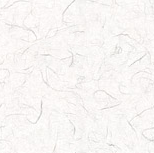 